Name of Journal: World Journal of GastroenterologyManuscript Type: Case Control StudyThe Effect of Dietary Vitamin C on Gastric Cancer Risk in the Korean PopulationHoang BV et al. Vitamin C Intake and Gastric Cancer RiskBach Viet Hoang, Jeonghee Lee, Il Ju Choi, Young-Woo Kim, Keun Won Ryu, Jeongseon KimBach Viet Hoang, Jeongseon Kim, Department of Cancer Control and Policy, Graduate School of Cancer Science and Policy, National Cancer Center, 323 Ilsan-ro, Ilsandong-gu, Goyang-si Gyeonggi-do, 10408, Republic of KoreaJeonghee Lee, Jeongseon Kim, Molecular Epidemiology Branch, Research Institute, National Cancer Center, 323 Ilsan-ro, Ilsandong-gu, Goyang-si Gyeonggi-do, 10408, Republic of KoreaIl Ju Choi, Young-Woo Kim, Keun Won Ryu, Center for Gastric Cancer, National Cancer Center Hospital, National Cancer Center, 323 Ilsan-ro, Ilsandong-gu, Goyang-si, Gyeonggi-do, 10408, Republic of KoreaAuthor Contributions: BVH and JL contributed equally to this work; BVH and JL analyzed and interpreted the data; BVH and JK wrote the manuscript; IJC, YWK, and KWR contributed to data collection; and JK had primary responsibility for the final content.Supported by the grant from the National Cancer Center, Republic of Korea (no. 1410260, 1510040).Institutional review board statement: The study was reviewed and approved by the National Cancer Center Institutional Review BoardInformed consent statement: All study participants, or their legal guardian, provided informed written consent prior to study enrollmentConflict-of interest statement: NoneData sharing statement: Technical appendix, statistical code, and dataset are available from the corresponding author at jskim@ncc.re.kr. Participants gave informed consent for data sharing. No additional data are available.Correspondence to: Jeongseon Kim, Professor, Department of Cancer Control and Policy, Graduate School of Cancer Science and Policy, and Molecular Epidemiology Branch, Research Institute, National Cancer Center, 323 Ilsan-ro, Ilsandong-gu, Goyang-si Gyeonggi-do, 10408, Republic of Korea.   Phone: +82-31-920-2570Fax: +82-31-920-2579Email: jskim@ncc.re.krAbstractAIM: To investigate the effects of dietary vitamin C and vitamin C - contributing foods on the gastric cancer risk.METHODS: Our study included 830 control subjects and 415 patients. Data regarding information on the demographics, medical history, and lifestyles, including dietary and nutrient intake, were collected by reliable self-administered questionnaires. A rapid urease test and a histological evaluation were used to determine Helicobacter pylori (H. pylori) infection. Twenty - three vitamin C - contributing foods were selected, representing 80% of the cumulative vitamin C contribution.RESULTS: In analyses adjusted for first-degree family history of gastric cancer, education level, job, household income, smoking status, and regular exercise, an inverse association with vitamin C intake for the highest vs. the lowest intake category (odds ratio (OR) (95% confidence interval (CI)): 0.64 (0.46 – 0.88)) was observed, with a significant trend across three intake categories (P = 0.007). No protective effect of vitamin C was detected after stratification by gender. No effect of vitamin C intake on the gastric cancer incidence was found in either men or women infected with H. pylori. Vitamin C - contributing foods, including cabbage (0.45 (0.32 - 0.63), 0.50 (0.34 - 0.75), 0.45 (0.25 – 0.81)), strawberries (0.56 (0.40 – 0.78), 0.49 (0.32 – 0.74), 0.52 (0.29 – 0.93)), and bananas (0.40 (0.29 – 0.57), 0.41 (0.27 - 0.62), 0.34 (0.19-0.63)), were protective factors against the risk of gastric cancer based on the results of the overall adjusted analyses, and those for both men and women, respectively.CONCLUSION: A protective effect of vitamin C and vitamin C - contributing foods against gastric cancer was observed. Further studies are required to replicate our results using larger sample sizes.Keywords: Vitamin C, Vitamin C Contributing Foods, Helicobacter pylori, Gastric CancerCore tip: Increased intake of vitamin C and vitamin C - contributing foods, including vegetables and fruits, may protect individuals against the risk of gastric cancer. However, we have no sufficient evidence to support the protective effect of vitamin C against gastric cancer in individuals infected with H. pylori.IntroductionAlthough the incidence and mortality rates of gastric cancer have decreased worldwide, stomach cancer remains the fifth most common cancer and the third leading cause of cancer death in both sexes worldwide[1]. Gastric cancer is the most common cancer among men in Korea, and the estimated age-standardized incidence and mortality rates in 2015 were 41.3 and 7.8 per 100,000 persons, respectively[2].Dietary habits and nutrient intake play an important role in the prevention and causation of gastric cancer[3]. According to a recent report from the World Cancer Research Fund and the American Institute for Cancer Research (WCRF/AICR), ‘probable evidence’ indicates that increased consumption of non-starchy vegetables and fruits may decrease the risk of gastric cancer, whereas salt and salted foods may be directly associated with increased risk. There is also ‘limited evidence’ for a role of a number of other foods. However, no specific constituent of these foods has yet been identified to explain these reported associations[3]. Vitamin C is one of the most common antioxidants in fruits and vegetables, and it may exert a chemopreventive effect[4]. Vitamin C protects cells from oxidative DNA damage, thereby blocking carcinogenesis[5]. To date, a number of epidemiological studies have been published exploring the relationship between vitamin C intake and gastric cancer risk. However, the results of these studies are inconsistent.Helicobacter pylori (H. pylori) is classified as a cause of stomach cancer according to a monograph from the International Agency for Research on Cancer (IARC)[6, 7]. Epidemiological studies in humans have linked vitamin C deficiency to more severe H. pylori-associated gastritis and a higher risk of gastric cancer[8, 9]. Furthermore, reduced vitamin C levels in the gastric juice and plasma in H. pylori-infected patients returned to normal levels after H. pylori eradication[9-12]. Supplementation with vitamin C is associated with reduced gastric cancer risk in some human studies[9, 13]. Therefore, H. pylori-induced gastric cancer may be prevented by an appropriate diet.We performed a case-control study to investigate the effects of dietary vitamin C and vitamin C - contributing foods on gastric cancer risk.Materials and methodsStudy population This study is an extension of two previously published case-control studies[14, 15]. The control and case groups were obtained from the National Cancer Center Hospital in Korea between March 2011 and December 2014. Individuals who were histologically confirmed as early gastric cancer patients within the preceding three months at the Center for Gastric Cancer were included in the case group. Early gastric carcinoma is defined as invasive carcinoma confined to the mucosa and/or submucosa, with or without lymph node metastases, irrespective of the tumor size[16]. Patients in the case group did not have diabetes mellitus, a history of cancer within the past five years, advanced gastric cancer, or severe systemic or mental disease, nor were they women who were pregnant or breastfeeding. We selected the control group from health-screening examinations performed at the Center for Cancer Prevention and Detection at the same hospital. In total, 1727 participants were recruited, with 1227 in the control group and 500 in the case group, and 1671 individuals provided data through a food frequency questionnaire (FFQ) and a self-administered questionnaire. Participants with a total energy intake of <500 kcal or ≥4000 kcal (n = 15) were excluded due to the implausibility of the data. Of the 1656 individuals remaining, the control and case subjects were frequency matched by age (within 5 years) and sex at a ratio of 2:1 (control:case). The final analysis consisted of 1245 participants, including 830 controls and 415 cases (men, 810; women, 435) (Figure 1). Our study was approved by the Institutional Review Board of the National Cancer Center [IRB Number: NCCNCS-11-438]. We collected written informed consent from all participants. Data collectionParticipants were asked to complete a self-administered questionnaire, including demographic, lifestyle, and medical history information. Dietary intake was collected from the participants using the FFQ, which has been previously reported as a reliable and valid questionnaire[17]. The FFQ contains nine food consumption frequency categories (never or rarely, once a month, 2 or 3 times a month, once or twice a week, 3 or 4 times a week, 5 or 6 times a week, once a day, twice a day, and 3 times a day) and three portion size categories (small, medium, and large) for specific food items consumed within the past 12 months. We used CAN-Pro 4.0 (Computer Aided Nutritional Analysis Program, The Korean Nutrition Society, Seoul, Korea) to calculate the average daily nutrient intake for each participant and summed the amounts of vitamin C obtained from various food groups to compute the vitamin C intake (mg/d). A rapid urease test and histological evaluation were used to assess H. pylori infection. Statistical analysis We used t-tests and chi-square tests for continuous and categorical variables, respectively, to compare the characteristics of the control and case groups. We conducted a contribution analysis to select vitamin C - contributing foods, which were ranked by the percentage of the total vitamin C intake that they provide for the population. A total of 23 vitamin C - contributing foods were selected, representing over 80% of the cumulative contribution. To compare the difference in dietary vitamin C intake and vitamin C - contributing foods, consumption was adjusted for total energy intake using the linear residual regression method[18]. The intake levels of vitamin C and vitamin C - contributing foods were categorized into tertiles according to the distribution of the control group. The lowest tertile group was used as the reference group. The median values of each tertile category of the dietary vitamin C intake and vitamin C - contributing foods were used as a continuous variable to test for trends. The association between dietary factors and gastric cancer risk was assessed by an analysis with logistic regression models with adjustment for potential confounding variables, and the odds ratios (OR) and their 95% confidence intervals (CIs) were calculated. Multivariate models were adjusted for first-degree family history of gastric cancers (yes, no), education level (middle school or less, high school, and college or more), job (managers and professionals, clerical, sales and service, production workers and laborers, and not in the labor force), monthly household income (<2000000 KRW, 2000000-4000000 KRW, ≥4000000 KRW), smoking status (nonsmoker, ex-smoker, and current smoker), regular exercise (yes, no), and H. pylori infection (positive, negative). SAS 9.3 software (SAS Institute., Cary, NC, USA) was used to perform the calculations, and a two-sided P value less than 0.05 was considered statistically significant.ResultsGeneral characteristicsTable 1 shows the distribution of 830 control subjects and 415 patients with gastric cancer according to general characteristics. Gastric cancer patients who had higher percentage of family history of gastric cancer (P = 0.001) and tended to have a lower education level (P < 0.001), job (P < 0.001), and household income (P < 0.001) reported using more tobacco (P < 0.001), performing less regular exercise (P < 0.001), and having a higher proportion of H. pylori infection (P < 0.001). Compared to control group, both men and women in the case group had a lower education level, job, and household income, used more tobacco, performed less regular exercise, and had a higher proportion of H. pylori infection. In particular, the men in the case group had a higher percentage of family history of gastric cancer than the control group (P = 0.002).A description of vitamin C and vitamin C - contributing food consumption is shown in Table 2. Lower vitamin C intake (P < 0.001), increased consumption of potatoes and starches (P = 0.013) and fruits (P < 0.001), and higher energy intake (P < 0.001) were found in the case group. In general, the case group consumed less cabbage (P < 0.001), lettuce (P = 0.004), mandarins (P < 0.001), strawberries (P < 0.001), orange juice (P < 0.001), watermelon (P = 0.004), apples (P < 0.001), and bananas (P < 0.001) than control group.  Compared to the control group, the men and women in the case group also consumed less vitamin C, cabbage, lettuce, fruits, strawberries, orange juice, watermelon, apples, and bananas. Some differences in vitamin C - contributing food consumption were found in the case and control groups between genders. Men in the case group consumed more energy (P < 0.001), fewer potatoes and starches (P = 0.005), potatoes (P = 0.035), sweet potatoes (P = 0.030), and green peppers (P = 0.044) than the control group. Fewer mandarins (P < 0.001) and persimmons (P = 0.004) were consumed by women in the case group than in the control group.Vitamin C intake and the risk of gastric cancerTable 3 reports the ORs and corresponding 95% CIs for vitamin C intake. Vitamin C intake exhibited a negative association with gastric cancer in both the unadjusted model (OR (95% CI): 0.53 (0.40 – 0.71), P for trend < 0.001) and adjusted model (family history of gastric cancer, education level, job, household income, smoking status, and regular exercise) (0.64 (0.46 – 0.88), P for trend = 0.007). However, the association was marginally significant after an additional adjustment for H. pylori status (0.71 (0.50 – 1.00), P for trend = 0.052). No protective effect of vitamin C was observed in either gender as a result of the adjusted model.The results were stratified by H. pylori status and sex in the present study. In the crude model, vitamin C intake was a protective factor for gastric cancer for participants infected with H. pylori (0.62 (0.45 – 0.87), P for trend = 0.006). However, the association was weakened after an adjustment for confounding factors (0.74 (0.51 – 1.08), P for trend = 0.116). No effect of vitamin C intake was observed on the gastric cancer incidence in both men and women infected with H. pylori (data not shown in Table).Vitamin C - contributing food consumption and the risk of gastric cancerTable 4 shows the association between vitamin C - contributing food consumption and the gastric cancer risk. Overall, consumption of total fruit (0.57 (0.41 – 0.81)), sweet potatoes (0.62 (0.44-0.87)), cabbage (0.45 (0.32-0.63)), Chinese cabbage (0.58 (0.41-0.81)), lettuce (0.67 (0.49-0.93)), strawberries (0.56 (0.40-0.78)), orange juice (0.61 (0.44-0.85), watermelon (0.69 (0.50-0.95)), apples (0.60 (0.43-0.85)), persimmons (0.56 (0.40-0.78)), and bananas (0.40 (0.29-0.57)) are protective factors against gastric cancer based on the results of the adjusted model. Inverse associations of cabbage, strawberry, and banana consumption with gastric cancer risk were also observed in both men and women. Some different protective factors were found between genders. Potatoes and starches, potatoes, sweet potatoes, spinach, Chinese cabbage, lettuce, orange juice, and  apples decreased  the risk of gastric cancer in men, and fruits and persimmons decreased the risk of gastric cancer in women. In particular, zucchini consumption increased the gastric cancer risk in women (1.87 (1.06-3.28)).DiscussionIn our study, a negative association between vitamin C intake and gastric cancer was found in the crude model and the adjusted model, which became less apparent after an additional adjustment for H. pylori status. After adjustment for confounders, no protective effect of vitamin C intake was observed for participants infected with H. pylori. Inverse associations with gastric cancer risk were reported for cabbage, strawberries, and bananas based on the results of the overall adjusted model and for both genders.The association between vitamin C intake and the risk of gastric cancer is supported by many observational and meta-analysis studies. In a meta-analysis of 11 observational studies, a dose-response analysis was conducted for vitamin C intake (100 mg/day), which showed a significant reduction in the risk of gastric cancer (RR (95% CI): 0.74 (0.69 – 0.79))[19]. An inverse association between the intake of vitamin C and the risk of gastric cancer was consistent among case-control studies[11, 20-25] and cohort studies[26, 27]. For example, in a Spanish study, the strongest protection was observed for vitamin C from fruits and vegetables[24]. Another case-control study in Italy also reported that increased vitamin C consumption exhibited an inverse relationship to the risk of gastric cancer[25]. Our result is consistent with the Netherlands cohort study, which reported that an inverse association of vitamin C with the risk of gastric carcinoma was found in age and gender – adjusted analyses. However, this association became weaker and was of borderline significance in the multivariate analysis (age, gender, smoking history, education, stomach disorders, and family history of gastric cancer) (RR (95% CI): 0.70 (0.50 – 1.00))[26]. Therefore, it appears that vitamin C is among the most consistent protective factors against gastric carcinogenesis. This may be related to its antioxidant effects, free radical scavenger effects, and the inhibition of nitrosamine formation[28, 29]. Another biological explanation for an inverse association is the direct action of vitamin C on the growth of H. pylori[30]. However, no clear protective effect of vitamin C intake was observed in participants infected with H. pylori in our study.In contrast, some observational studies did not successfully demonstrate a significant association between vitamin C intake and gastric cancer. Two case–control studies that were conducted in Mexico and Italy, which included a small number of participants, showed no protective effect of vitamin C[31, 32]. The Shanghai Women’s and Men’s Health study showed that none of the dietary nutrients examined, including vitamin A, vitamin C, vitamin E, carotene, retinol, selenium, or folic acid, were associated with distal gastric cancer risk among the men and women in this study[33].In the present study, we failed to show a protective effect of vitamin C against gastric cancer for participants infected with H. pylori. At least two explanations should be considered for this finding. First, fruit and vegetable consumption, which are the main sources of vitamin C, is highly prevalent among the Korean population[34]. In our study, a difference between case and control groups was observed only for the total fruit consumption. Therefore, if an association between vitamin C intake and gastric cancer truly exists, the small difference between the case and control groups in our study may have limited the statistical power to detect this association. Second, this finding may be related to the habit of eating picked or processed vegetables in the Korean population, which includes many types of kimchi. Kimchi is a fermented vegetable with a high concentration of salt and pepper, which are important risk factors for gastric cancer incidence[3]. Moreover, high dietary salt intake can exacerbate H. pylori infection in gastric cancer patients[35]. Therefore, it is not surprising that no difference in vegetable consumption was observed between the case and control group, which may weaken the protective effect of vitamin C. Additionally, the exacerbating role of H. pylori infection may modify the true association between vitamin C intake and gastric cancer risk in the adjusted model. Therefore, the protective effect of vitamin C should be considered in the model without adjusting for H. pylori status.In the vitamin C - contributing food consumption analyses, our findings are consistent with a meta-analysis of prospective cohort studies, which reported an inverse association between fruit intake and gastric cancer incidence (RR (95% CI): 0.82 (0.73 – 0.93)), which was stronger for follow-up periods of ≥ 10 years (0.66 (0.52 – 0.83)), but this was not observed for vegetable consumption (0.88 (0.69 – 1.13))[36]. Another meta-analysis of 8 observational studies on the Korean and Japanese populations also showed that increased intake of fresh vegetables was significantly associated with a decreased risk of gastric cancer (OR (95% CI): 0.62 (0.46 – 0.85))[37]. Other meta-analyses of observational studies have also supported the protective effect of fruits and vegetables against gastric cancer incidence[38-41]. Additionally, the protective effect of fruits and vegetables has been consistently reported in many other case-control studies[20, 23, 42-47] and prospective cohort studies[48-51]. However, some cohort studies were not successful in investigating this association[52-55]. For example, our findings are inconsistent with a cohort study from Japan that reported non-significant associations for the consumption of fruits and vegetables and gastric cancer incidence[55]. This finding is comparable with the results of the Netherlands Cohort Study that showed inverse associations for total vegetables, pulses, raw leaf vegetables, total fruits, citrus fruits, and apples and pears in the crude analysis, which became weaker or disappeared in the multivariate analysis[52].The cooking methods of fruits and vegetables may play an important role in the relationship between fruit and vegetable consumption and gastric cancer risk. Some studies have reported that increased consumption of pickled or processed vegetables increases the risk of gastric cancer[37, 47, 56-58]. A meta-analysis of 14 observational studies demonstrated that increased intake of pickled vegetables was significantly associated with an increased risk of gastric cancer (OR (95% CI): 1.28 (1.06 - 1.53))[37]. Moreover, a Korean study reported that increased intake of salt-fermented fish and kimchi was associated with an elevated risk of early gastric cancer[47]. These findings explain the non-significant associations in our study because Koreans frequently consume processed vegetables, such as cooked, salted, or pickled vegetables instead of fresh vegetables, and they often include a high concentration of salt. As a consequence of increased salt consumption, the protective effect of vegetables against gastric cancer could be weakened. Some strengths of the present study include that we used a comprehensive, validated FFQ to assess of the exposure to factors of interest. Additionally, we also collected information about the prevalence of H. pylori infection among the participants, which is classified as a cause of stomach cancer according to a monograph from the IARC[6, 7].However, some potential limitations are also present in our hospital - based case-control study, such as selection and recall bias. Selection bias occurs in a case–control study when subjects for the "control" group are not truly representative of the population that is included in the case group. The hospital-based control group may not represent the Korean population. Moreover, the small number of participants in our study may not be sufficient to detect the protective effects of vitamin C and vitamin C - contributing foods on the gastric cancer risk. Finally, subgroup analyses by anatomical site (cardia versus non-cardia) or histological type (intestinal vs. diffuse) would be helpful because these may modify the epidemiological characteristics of gastric cancer.In conclusion, an inverse association was found between vitamin C and the risk of gastric cancer. Sufficient evidence is lacking to support the protective effect of vitamin C intake in participants infected with H. pylori. The total fruit consumption and some vitamin C - contributing foods showed a negative association with gastric cancer. Further studies that replicate our results in larger sample sizes are required.References1 Ferlay J, Soerjomataram II, Dikshit R, Eser S, Mathers C, Rebelo M, Parkin DM, Forman DD, Bray F. Cancer incidence and mortality worldwide: sources, methods and major patterns in GLOBOCAN 2012. Int J Cancer 2014; 136: 359-386 [PMID: 25220842]2 Jung KW, Won YJ, Oh CM, Kong HJ, Cho H, Lee DH, Lee KH. Prediction of cancer incidence and mortality in Korea, 2015. Cancer Res Treat 2015; 47(2): 142-148 [PMID: 25779360 DOI: 10.4143/crt.2015.066]3 Food, Nutrition, Physical Activity, and the Prevention of Cancer: A Global Perspective. World Cancer Research Fund, American Institute for Cancer Research: Washington, DC, USA, 2007.4 Mahdavi R, Faramarzi E, Seyedrezazadeh E, Mohammad-Zadeh M, Pourmoghaddam M. Evaluation of oxidative stress, antioxidant status and serum vitamin C levels in cancer patients. Biol Trace Elem Res 2009; 130: 1-6 [PMID: 19148586]5 Pathak SK, Sharma RA, Steward WP, Mellon JK, Griffiths TR, Gescher AJ. Oxidative stress and cyclooxygenase activity in prostate carcinogenesis: targets for chemopreventive strategies. Eur J Cancer 2005; 41: 61-70 [PMID: 15617991]6 IARC Working Group on the evaluation of carcinogenic risk to humans. Schistosomes, liver flukes and Helicobacter pylori. IARC Monogr. Eval. Carcinog Risks Hum 1994; 61: 1-241 [PMID: 7715068]7 IARC Working Group on the evaluation of carcinogenic risk to humans.Tobacco smoke and involuntary smoking. IARC Monogr. Eval. Carcinog Risks Hum 2004; 83: 1-1438 [PMID: 15285078]8 Zhang ZW, Patchett SE, Perrett D, Katelaris PH, Domizio P, Farthing MJ. The relation between gastric vitamin C concentrations, mucosal histology, and CagA seropositivity in the human stomach. Gut 1999; 43: 322-26 [PMID: 9863475]9 Correa P, Malcom G, Schmidt B, Fontham E, Ruiz B, Bravo JC, Bravo LE, Zarama G, Realpe JL. Review article: antioxidant micronutrients and gastric cancer. Aliment Pharmacol Ther 1998; 12: 73-82 [PMID: 9701005]10 Dabrowska-Ufniarz E, Dzieniszewski J, Jarosz M, Wartanowicz M. Vitamin C concentration in gastric juice in patients with precancerous lesions of the stomach and gastric cancer. Med Sci Monit 2002; 8: 96-103 [PMID: 11859281]11 Ekstrom AM, Serafini M, Nyren O, Hansson LE, Ye W, Wolk A. Dietary antioxidant intake and the risk of cardia cancer and noncardia cancer of the intestinal and diffuse types: a population-based case-control study in Sweden. Int J Cancer 2000; 87: 133-140 [PMID: 10861464]12 Jenab M, Riboli E, Ferrari P, Sabate J, Slimani N, Norat T, Friesen M, Tjonneland A, Olsen A, Overvad K, Boutron-Ruault MC, Clavel-Chapelon F, Touvier M,Boeing H, Schulz M, Linseisen J, Nagel G, Trichopoulou A, Naska A, Oikonomou E, Krogh V, Panico S, Masala G, Sacerdote C, Tumino R, Peeters PH, Numans ME, Bueno-de-Mesquita HB, Büchner FL, Lund E, Pera G, Sanchez CN, Sánchez MJ, Arriola L, Barricarte A, Quirós JR, Hallmans G, Stenling R, Berglund G,Bingham S, Khaw KT, Key T, Allen N, Carneiro F, Mahlke U, Del Giudice G, Palli D, Kaaks R, Gonzalez CA. Plasma and dietary vitamin C levels and risk of gastric cancer in the European prospective investigation into cancer and nutrition (EPICEURGAST). Carcinogenesis 2006; 27: 2250-57 [PMID: 16774936]13 Su L, Fontham E, Ruiz B, Schmidt S, Correa P, Bravo L. Association of dietary antioxidants on the severity of gastritis in a high risk population. Ann Epidemiol 2000; 10(7): 468 [PMID: 11018395]14 Woo HD, Lee J, Choi IJ, Kim CG, Lee JY, Kwon O, Kim J. Dietary flavonoids and gastric cancer risk in a Korean population. Nutrients 2014; 6: 4961-4973 [PMID: 25389898]15 Kim W, Woo HD, Lee J, Choi IJ, Kim YW, Sung J, Kim J. Dietary folate, one-carbon metabolism-related genes, and gastric cancer risk in Korea. Mol Nutr Food Res 2015; 00: 1-9 [DOI: 10.1002/mnfr.201500384]16 Hamilton R, Aatonen L. Tumors of digestive system. Lyon: IARC, 2000: 39-5217 Ahn Y, Kwon E, Shim JE, Park MK, Joo Y, Kimm K, Park C, Kim DH. Validation and reproducibility of food frequency questionnaire for Korean genome epidemiologic study. Eur J Clin Nutr 2007; 61: 1435-1441 [PMID: 17299477]18 Willett W. Nutritional Epidemiology. In: Willett W. Implications of total energy intake for epidemiologic analyses. Oxford University Press: New York, NY, USA, 2013: 260-28619 Kong P, Cai Q, Geng Q, Wang J, Lan Y, Zhan Y, Xu D. Vitamin intake reduce the risk of gastric cancer: Meta-analysis and systematic review of randomized and observational studies. PLoS ONE 2014; 9(12): e116060 [PMID: 25549091 DOI: 10.1371/journal.pone.011606020 Boeing H, Frentzel-Beyme R, Berger M, Berndt V, Gores W, Korner M, Lohmeier R, Menarcher A, Mannl HF, Meinhardt M. Case-control study on stomach cancer in Germany. Int J Cancer 1991; 47(6): 858-864 [PMID: 2010228]21 Gonzalez CA, Riboli E, Badosa J, Batiste E, Cardona T, Pita S, Sanz JM, Torrent M, Agudo A. Nutritional factors and gastric cancer in Spain. Am J Epidemiol 1994; 139(5): 466-473 [PMID: 8154470]22 Kim HJ, Kim MK, Chang WK, Choi HS, Choi BY, Lee SS. Effect of nutrient intake and Helicobacter pylori infection on gastric cancer in Korea: a case-control study. Nutr Cancer 2005; 52(2): 138-146 [PMID: 16201845]23 Nomura AM, Hankin JH, Kolonel LN, Wilkens LR, Goodman MT, Stemmermann GN. Case-control study of diet and other risk factors for gastric cancer in Hawaii (United States). Cancer Causes Control 2003; 14(6): 547-558 [PMID: 12948286]24 Ramon JM, Serra-Majem L, Cerdo C, Oromi J. Nutrient intake and gastric cancer risk: a case-control study from Spain. J Int J Epidemiol 1993; 22: 983-988 [PMID: 8144311]25 La Vecchia C, Ferraroni M, D'Avanzo B, Decarli A, Franceschi S. Selected micronutrient intake and the risk of gastric cancer. Cancer Epidemiology, Biomarkers & Prevention 1994; 3: 393-398 [PMID: 7920206]26 Botterweck AAM, Brandt PA, Goldbohm RA. Vitamins, carotenoids, dietary fiber, and the risk of gastric carcinoma: Results from a prospective study after 6.3 years of follow-up. Cancer 2000; 88(4): 737-748 [PMID: 10679641]27 Zheng W, Sellers TA, Doyle TJ, Kushi LH, Potter JD, Folsom AR. Retinol, antioxidant vitamins, and cancers of the upper digestive tract in a prospective cohort study of postmenopausal women. Am J Epidemiol 1995; 142(9): 955-960 [PMID: 7572976]28 Mirvish SS. Effects of vitamins C and E on N-nitroso compound formation, carcinogenesis, and cancer. Cancer 1986; 58(8): 1842-1850 [PMID: 3756808]29 Steinmetz KA, Potter J. Vegetables, fruit, and cancer. II. Mechanisms. Cancer Causes Control 1991; 2: 427-442 [PMID: 1764568]30 Zhang HM, Wakisaka N, Maeda O, Yamamoto T. Vitamin C inhibits the growth of a bacterial risk factor for gastric carcinoma: Helicobacter pylori. Cancer 1997; 80: 1897-1903 [PMID: 9366290]31 Carrillo LL, Lopez-Cervantes M, Ward MH, Bravo-Alvarado J, Ramirez-Espitia A. Nutrient intake and gastric cancer in Mexico. Int J Cancer 1999; 83: 601-605 [PMID: 10521793]32 Pelucchi C, Tramacere I, Bertuccio P, Tavani A, Negri E, Vecchia CL. Dietary intake of selected micronutrients and gastric cancer risk: an Italian case-control study. Annals of Oncology 2009; 20: 160-166 [PMID: 18669867 DOI: 10.1093/annonc/mdn536]33 Epplein M, Xiao XO, Xiang YB, Chow WH, Yang G, Li HL, Ji BT, Cai H, Gao YT, Zheng W. Fruit and vegetable consumption and risk of distal gastric cancer in the Shanghai women's and men's health studies. Am J Epidemiol 2010; 172(4): 397-406 [PMID: 20647333]34 Lee JS, Kim J. Vegetable intake in Korea: data from the Korean National Health and Nutrition Examination Survey 1998, 2001 and 2005. British Journal of Nutrition 2010; 103: 1499-1506 [20128936]35 Gaddy JA, Radin J, Loh JT, Zhang F, Washington MK, Peek RM Jr, Algood HM, Cover TL. High dietary salt intake exacerbates Helicobacter pylori-induced gastric carcinogenesis. Infect Immun 2013; 81(6): 2258-2267 [PMID: 23569116]36 Lunet N, Lacerda-Vieira A, Barros H. Fruit and vegetables consumption and gastric cancer: a systematic review and meta-analysis of cohort studies. Nutr Cancer 2005; 53(1): 1-10 [PMID: 16351501]37 Kim HJ, Lim SY, Lee JS, Park S, Shin A, Choi BY, Shimazu T, Inoue M, Tsugane S, Kim J. Fresh and pickled vegetable consumption and gastric cancer in Japanese and Korean populations: A meta-analysis of observational studies. Cancer Sci 2010; 101(2): 508-516 [PMID: 19860848]38 Bertuccio P, Rosato V, Andreano A, Ferraroni M, Decarli A, Edefonti V, La Vecchia C. Dietary patterns and gastric cancer risk: a systematic review and meta-analysis. Ann Oncol 2013; 24(6): 1450-1458 [PMID: 23524862 DOI: 10.1093/annonc/mdt108]39 Bonequi P, Gonzalez FM, Correa P, Rabkin CS, Camargo MC. Risk factors for gastric cancer in Latin-America: a meta-analysis. Cancer Causes Control 2013; 24(2): 217-231 [PMID: 23224270 DOI: 10.1007/s10552-012-0110-z]40 Lunet N, Valbuena C, Vieira AL, Lopes C, Lopes C, David L, Carneiro F, Barros H. Fruit and vegetable consumption and gastric cancer by location and histological type: case-control and meta-analysis. Eur J Cancer Prev 2007; 16(4): 312-327 [PMID: 17554204]41 Wang Q, Chen Y, Wang X, Gong G, Li G, Li C. Consumption of fruit, but not vegetables, may reduce risk of gastric cancer: results from a meta-analysis of cohort studies. Eur J Cancer 2014; 50(8): 1498-1509 [PMID: 24613128 DOI: 10.1016/j.ejca.2014.02.009]42 Hoshiyama Y, Sasaba T. A case-control study of stomach cancer and its relation to diet, cigarettes, and alcohol consumption in SaitamaPrefecture, Japan. Cancer Causes Control 1992; 3(5): 441-448 [PMID:1525325] 43 Ito LS, Inoue M, Tajima K, Yamamura Y, Kodera Y, Hirose K, Takezaki T, Hamajima N, Kuroishi T, Tominaga S. Dietary factors and the risk of gastric cancer among Japanese women: a comparison between the differentiated and non-differentiated subtypes. Ann Epidemiol 2003; 13(1): 24-31 [PMID: 12547482]44 Ji BT, Chow WH, Yang G, McLaughlin JK, Zheng W, Shu XO, Jin F, Gao RN, Gao YT, Fraumeni JF. Dietary habits and stomach cancer in Shanghai, China. Int J Cancer 1998; 76: 659-664 [PMID: 9610722]45 Kono S, Ikeda M, Tokudome S, Kuratsune M. A case-control study of gastric cancer and diet in northern Kyushu, Japan. Jpn J Cancer Res 1988; 79(10): 1067-1074 [PMID: 3143695]46 Lee SA, Kang D, Hong WS, Shim KN, Choe JW, Choi H. Dietary habit and Helicobacter pylori infection in early gastric cancer patient. Cancer Research and Treatment 2002; 34(2): 104-110 [PMID: 26680850 DOI: 10.4143/crt.2002.34.2.104]47 Lee SA, Kang D, Shim KN, Choe JW, Hong WS, Choi H. Effect of diet and Helicobacter pylori infection to the risk of early gastric cancer. Journal of Eoidemioloav 2003; 13(3): 162-168 [PMID: 12749604]48 Chyou PH, Nomura AMY, Hankin JH, Stemmermann GN. A case-cohort study of diet and stomach cancer. Cancer Research 1990; 50: 7501-7504 [PMID: 2253198]49 Galanis DJ, Kolonel LN, Lee J, Nomura A. Intakes of selected foods and beverages and the incidence of gastric cancer among the Japanese residents of Hawaii: a prospective study. Int J Epidemiol 1998; 27(2): 173-180 [PMID: 9602395]50 Ngoan LT, Mizoue T, FujinoY, Tokui N, Yoshimura T. Dietary factors and stomach cancer mortality. British Journal of Cancer 2002; 87: 37-42 [PMID: 12085253]51 Tajima K, Tominaga S. Dietary habits and gastro-intestinal cancers: a comparative case-control study of stomach and large intestinalcancers in Nagoya, Japan. Jpn J Cancer Res 1985; 76(8): 705-716 [PMID: 3930448]52 Botterweck AAM, Brandt P, Goldbohm RA. A prospective cohort study on vegetable and fruit consumption and stomach cancer risk in the Netherlands. Am J Epidemiol 1998; 148(9): 842-853 [PMID: 9801014]53 Kneller RW, McLaughlin JK, Bjelke E, Schuman LM, Blot WJ, Wacholder S, Gridley G, CoChien HT, Fraumeni JF. A cohort study of stomach cancer in a high-risk American population. Cancer 1991; 68: 672-678 [PMID: 2065291]54 Kobayashi M, Tsubono Y, Sasazuki A, Sasaki S, Tsugane S. Vegetables, fruits and risk of gastric cancer in Japan: A 10-year follow-up of the JPHC study cohort I. Int J Cancer 2002; 102: 39-44 [PMID: 12353232]55 Sauvaget C, Lagarde F, Nagano J, Soda M, Koyama K, Kodama K. Lifestyle factors, radiation and gastric cancer in atomic-bomb survivors (Japan). Cancer Causes Control 2005; 16(7): 773-780 [PMID: 16132787]56 Kim HJ, Chang WK, Kim MK, Lee SS, Choi BY. Dietary factors and gastric cancer in Korea: A case-control study. Int J Cancer 2002; 97: 531-535 [PMID: 11802218]57 Lee JK, Park BJ, Yoo KY, Ahn YO. Dietary factors and stomach cancer: a case-control study in Korea. Int J Epidemiol 1995; 24(1): 33-41 [PMID: 7797354]58 Nan HM, Park JW, Song YJ, Yun HY, Park JS, Hyun T, Youn SJ, Kim YD, Kang JW, Kim H. Kimchi and soybean pastes are risk factors of gastric cancer. World J Gastroenterol 2005; 11(21): 3175-3181 [PMID: 15929164] Figure LegendsFigure 1 Flow Diagram for Included ParticipantsTable 1 General Characteristics of the Study SubjectsTable 2 Comparison of Intakes of Vitamin C and Vitamin C Contributing FoodsTable 3 ORs and 95% CIs of Gastric Cancer by Tertiles of Dietary Vitamin CTable 4 ORs and 95% CIs of Gastric Cancer by Tertiles of Vitamin C Contributing Foods ConsumptionFigure 1 Flow Diagram for Included Participants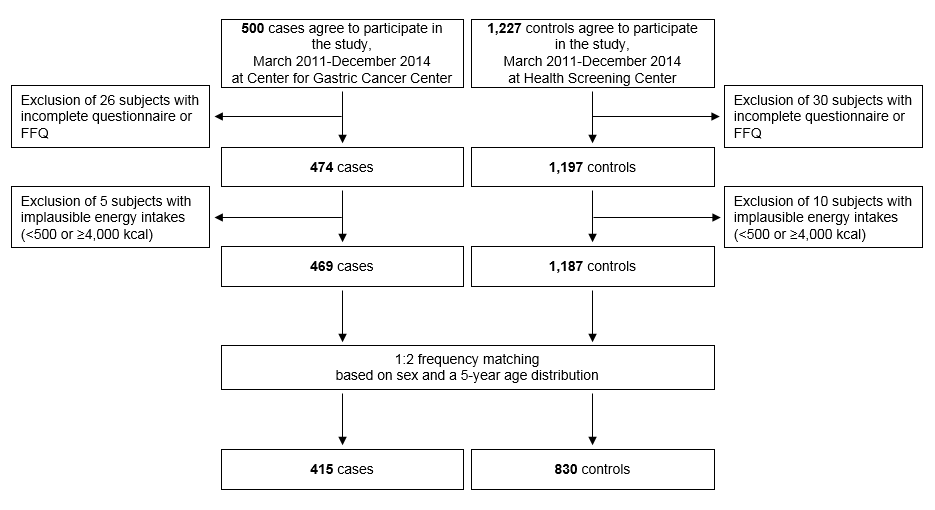 Table 1 General Characteristics of the Study SubjectsValues are expressed as the mean ± SD (range) or n (%).a P-values were calculated by t-test (for continuous variable) or chi-square test (for categorical variable)b Unit is 10,000 Won in Korean currency ($ 1 equivalent to 1,200 Korean Won)Table 2 Comparison of Intakes of Vitamin C and Vitamin C Contributing Foodsaa Adjusted for total energy intake using the residuals method b P-values were calculated by t-test.Table 3 ORs and 95% CIs of Gastric Cancer by Tertiles of Dietary Vitamin CaTest for trend calculated with the median intake for each category of dietary vitamin C intake as a continuous variable; Model I: unadjusted; Model II: adjusted by first-degree family history of gastric cancer, education level, job, household income, smoking status, regular exercise; Model III: additionally adjusted for H. pylori infectionTable4 ORs and 95% CIs of Gastric Cancer by Tertiles of Vitamin C Contributing Foods Consumptiona OR for association with the lowest tertile group compared with the highest tertile group; bTest for trend calculated with the median intake for each category of vitamin C contributing food consumption as a continuous variable; Model I: unadjusted; Model II: adjusted by first-degree family history of gastric cancer, education level, job, household income, smoking status, regular exercise; Model III: additionally adjusted for H. pylori infectionTotal (n=1,245)Total (n=1,245)Total (n=1,245)Men (n=810)Men (n=810)Men (n=810)Women (n=435)Women (n=435)Women (n=435)Case
(n=415)Control
(n=830)P-valueaCase
(n=270)Control
 (n=540)P-valueCase
(n=145)Control
(n=290)P-valueAge (years), mean±SD53.8±9.353.7±9.00.89254.9±8.754.8±8.40.905 51.7±10.051.6±9.80.942 Body mass Index (kg/m2)  < 23159(38.3)314(37.8)0.975 91(33.7)161(29.8)0.509  68(46.9)153(52.8)0.533   23 - 25122(29.4)249(30.0) 78(28.9)170(31.5) 44(30.3) 79(27.2)  ≥ 25133(32.1)266(32.1)101(37.4)209(38.7) 32(22.1) 57(19.7)First-degree family history of gastric cancer  No332(80.0)725(87.4)0.001209(77.4)464(85.9)0.002 123(84.8)261(90.0)0.114   Yes 82(19.8)103(12.4) 60(22.2) 74(13.7) 22(15.2) 29(10.0)Marital status  Married361(87.0)716(86.3)0.611243(90.0)478(88.5)0.475 118(81.4)238(82.1)0.975   Others 52(12.5)113(13.6) 26( 9.6) 61(11.3) 26(17.9) 52(17.9)Education level  Under middle school142(34.2)119(14.3)<0.001 91(33.7) 71(13.2)<0.001 51(35.2) 48(16.6)<0.001  High school174(41.9)253(30.5)112(41.5)140(25.9) 62(42.8)113(39.0)  College or more 97(23.4)426(51.3) 66(24.4)301(55.7) 31(21.4)125(43.1)Job  Managers and professionals 70(16.9)156(18.8)0.001 59(21.9)117(21.7)0.010  11( 7.6)39(13.5)0.002Clerial, sales and service122(29.4)266(32.1) 81(30.0)203(37.6) 41(28.3) 63(21.7)  Production workers, and laborers104(25.1)128(15.4) 83(30.7)111(20.6) 21(14.5) 17( 5.9)  Not in labor force117(28.2)277(33.4) 46(17.0)106(19.6) 71(49.0)171(59.0)Monthly household income b  <200133(32.1)149(18.0)<0.001 85(31.5) 85(15.7)<0.001 48(33.1) 64(22.1)0.016   200-400148(35.7)341(41.1)106(39.3)232(43.0) 42(29.0)109(37.6)≥400 96(23.1)273(32.9) 55(20.4)168(31.1) 41(28.3)105(36.2)Alcohol consumption   Non-drinker119(28.7)236(28.4)0.243 44(16.3) 89(16.5)0.282  75(51.7)147(50.7)0.819   Ex-drinker 41( 9.9) 60( 7.2) 33(12.2) 47( 8.7)   8( 5.5) 13( 4.5)  Current drinker254(61.2)534(64.3)193(71.5)404(74.8) 61(42.1)130(44.8)Smoking status  Non-smoker167(40.2)384(46.3)<0.001 39(14.4)106(19.6)<0.001128(88.3)278(95.9)0.021   Ex-smoker119(28.7)284(34.2)110(40.7)277(51.3)   9( 6.2)   7( 2.4)  Current-smoker128(30.8)162(19.5)121(44.8)157(29.1)   7( 4.8)   5( 1.7)Regular exercise   No268(64.6)361(43.5)<0.001161(59.6)234(43.3)<0.001107(73.8)127(43.8)<0.001  Yes147(35.4)466(56.1)109(40.4)303(56.1) 38(26.2)163(56.2)H. pylori infection  Negative 33( 8.0)320(38.6)<0.00118( 6.7)187(34.6)<0.001 15(10.3)133(45.9)<0.001  Positive382(92.1)486(58.6)252(93.3)333(61.7)130(89.7)153(52.8)Food (g/day) (mean±SD)Total (n=1,245)Total (n=1,245)Total (n=1,245)Men (n=810)Men (n=810)Men (n=810)Women (n=435)Women (n=435)Women (n=435)Food (g/day) (mean±SD)Case
(n=415)Control
(n=830)P-valuebCase
(n=270)Control
 (n=540)P-valueCase
(n=145)Control
(n=290)P-valueEnergy (Kcal/day)1924.1±612.91713.6±545.5<0.0012038.5±634.81760.6±541.5<0.0011711.1±507.01626.0±543.10.116Vitamin C (mg/day)96.1±50.5108.4±56.1<0.00189.0±45.397.1±44.20.014109.3±56.7129.5±68.50.001Potatoes and starches39.3±38.145.5±45.40.01332.8±34.640.3±36.50.00551.5±41.255.1±57.40.456Potato32.3±34.035.0±35.00.20927.7±32.232.7±30.30.03541.0±35.739.1±42.10.635Sweet potato24.8±210.042.3±234.40.1838.2±41.915.1±47.10.03055.6±349.492.8±386.80.329Vegetables327.4±185.0328.2±166.20.947318.4±177.5320.5±157.40.873344.3±197.7342.5±180.80.926Korean cabbage Kimchi99.3±71.096.1±69.30.45094.9±66.697.3±69.00.639107.4±78.193.8±70.00.068Green Pepper7.3±11.07.9±10.60.3476.4±6.87.5±9.50.0449.0±16.08.6±12.50.769Radish20.3±17.521.2±18.30.37520.3±16.821.5±17.50.34820.3±18.820.8±19.60.801Spinach9.9±21.610.7±22.80.5728.0±18.59.1±17.30.38013.6±26.213.6±30.40.994Kkakdugi27.1±80.228.5±58.90.76520.7±40.126.8±52.30.06539.1±123.631.5±69.60.491Cabbage6.6±13.913.4±27.1<0.0014.6±10.39.7±20.0<0.00110.3±18.320.4±35.8<0.001Chonggak Kimchi15.7±44.916.5±33.60.76912.1±23.115.6±29.90.07222.4±68.718.1±39.40.486Zucchini18.0±22.117.5±20.40.71116.1±20.315.4±18.30.65021.6±24.921.5±23.20.956Chinese cabbage22.3±118.032.7±142.80.17220.7±132.234.0±164.80.21725.1±85.730.3±88.50.564Lettuce7.2±10.19.3±15.50.0046.1±8.87.6±10.70.0399.1±11.912.4±21.40.040Onion14.5±8.715.0±9.20.37513.4±7.614.3±8.60.16616.4±10.216.3±10.20.887Leaf mustard kimchi10.5±61.514.2±118.40.4698.1±62.48.2±58.90.99014.9±59.825.4±183.10.377Green onion4.8±3.05.0±3.30.4104.9±3.015.1±3.30.4104.7±2.94.8±3.50.811Fruits136.0±165.8191.8±209.1<0.001115.5±149.4152.0±163.50.002174.1±187.4266.0±259.0<0.001Mandarin16.0±26.323.2±44.9<0.00112.9±22.614.6±23.40.31921.8±31.539.2±66.0<0.001Strawberry5.2±8.78.8±15.8<0.0014.3±7.76.7±11.2<0.0017.0±10.012.6±21.4<0.001Orange juice8.9±22.220.8±56.1<0.0016.4±14.216.9±54.8<0.00113.6±31.628.0±57.80.001Watermelon13.4±21.721.0±69.40.00411.3±21.215.3±36.50.05017.5±22.231.8±105.60.028Apple30.4±57.152.3±89.7<0.00123.8±49.142.7±77.3<0.00142.7±68.170.2±107.00.001persimmon17.4±110.520.3±57.60.61717.2±133.612.9±43.30.60317.8±41.934.1±75.50.004Banana10.5±26.520.3±40.9<0.0017.3±16.015.2±28.9<0.00116.4±38.529.8±55.80.004Citrus tea23.6±142.958.5±729.70.18411.8±62.818.1±67.40.20145.5±225.0133.7±1228.90.237Range (mg/day)No. of controls/casesModel IModel IIModel IIIRange (mg/day)No. of controls/casesOR (95% CI)OR (95% CI)OR (95% CI)Total (n=1245)Total (n=1245)T1<80.14276/1861.001.001.00T280.14-120.67277/1300.70 (0.53-0.92)0.81 (0.59-1.10)0.81 (0.58-1.12)T3≥120.67277/990.53 (0.40-0.71)0.64 (0.46-0.88)0.71 (0.50-1.00)P for trendaP for trenda<0.0010.0070.052Men (n=810)Men (n=810)T1<73.18180/1071.001.001.00T273.18-110.59180/930.87 (0.62-1.23)1.11 (0.75-1.64)1.07 (0.70-1.61)T3≥110.59180/700.65 (0.45-0.94)0.78 (0.52-1.18)0.91 (0.59-1.41)P for trendP for trend0.0220.2290.659Women (n=435)Women (n=435)T1<91.7096/691.001.001.00T291.70-139.5297/450.65 (0.40-1.03)0.81 (0.48-1.36)0.85 (0.49-1.48)T3≥139.5297/310.45 (0.27-0.74)0.57 (0.32-1.00)0.61 (0.34-1.12)P for trendP for trend0.0020.0510.109Total(n=1,245)P for trendbMen(n=810)P for trendWomen(n=435)P for trendPotatoes and starchesModel I ORa (95% CI)0.74(0.54-1.59)0.0200.55(0.37-0.82)0.0010.97(0.60-1.57)0.996Model II OR (95% CI)0.72(0.52-1.01)0.0280.55(0.36-0.85)0.0030.94(0.55-1.60)0.889Model III OR (95% CI)0.85(0.59-1.21)0.2770.65(0.41-1.03)0.0421.01(0.57-1.79)0.891Total vegetables consumptionTotal vegetables consumptionModel I OR (95% CI)0.87(0.66-1.16)0.3660.91(0.64-1.31)0.5930.86(0.54-1.37)0.549Model II OR (95% CI)0.91(0.66-1.25)0.5751.01(0.67-1.52)0.9550.83(0.49-1.39)0.496Model III OR (95% CI)0.96(0.68-1.34)0.8001.09(0.71-1.68)0.7440.82(0.47-1.43)0.494Total fruits consumptionModel I OR (95% CI)0.41(0.30-0.56)<0.0010.52(0.36-0.75)0.0010.34(0.21-0.57)<0.001Model II OR (95% CI)0.57(0.41-0.81)0.0020.73(0.49-1.10)0.1480.52(0.30-0.92)0.032Model III OR (95% CI)0.59(0.41-0.85)0.0050.73(0.47-1.13)0.1790.57(0.31-1.05)0.089PotatoModel I OR (95% CI)0.82(0.61-1.10)0.1140.60(0.41-0.87)0.0031.19(0.73-1.93)0.444Model II OR (95% CI)0.79(0.57-1.09)0.1050.55(0.36-0.85)0.0030.99(0.57-1.70)0.867Model III OR (95% CI)0.91(0.64-1.29)0.4580.65(0.41-1.02)0.0341.10(0.61-1.97)0.572Sweet potatoModel I OR (95% CI)0.57(0.42-0.77)<0.0010.54(0.37-0.80)<0.0010.71(0.44-1.16)0.244Model II OR (95% CI)0.62(0.44-0.87)0.0020.60(0.39-0.92)0.0030.68(0.39-1.18)0.196Model III OR (95% CI)0.69(048-1.00)0.0180.66(0.42-1.05)0.0160.76(0.42-1.37)0.294Korean Cabbage KimchiModel I OR (95% CI)1.08(0.81-1.43)0.5470.90(0.63-1.28)0.5721.47(0.91-2.39)0.087Model II OR (95% CI)1.08(0.79-1.48)0.6290.91(0.61-1.35)0.6931.41(0.81-2.43)0.163Model III OR (95% CI)1.11(0.80-1.55)0.5110.99(0.65-1.51)0.9761.27(0.71-2.28)0.342Green PepperModel I OR (95% CI)0.85(0.64-1.14)0.2520.78(0.54-1.12)0.1410.99(0.60-1.62)0.894Model II OR (95% CI)0.87(0.64-1.20)0.3280.74(0.49-1.12)0.0900.99(0.57-1.72)0.973Model III OR (95% CI)0.81(0.57-1.13)0.1670.67(0.44-0.04)0.0370.93(0.51-1.68)0.844RadishModel I OR (95% CI)0.97(0.72-1.31)0.5990.89(0.62-1.28)0.4681.22(0.72-2.06)0.870Model II OR (95% CI)0.92(0.67-1.28)0.3480.90(0.60-1.35)0.4891.16(0.65-2.07)0.799Model III OR (95% CI)0.98(0.69-1.39)0.4950.92(0.60-1.43)0.5781.27(0.68-2.35)0.893SpinachModel I OR (95% CI)0.77(0.58-1.03)0.1730.62(0.44-0.90)0.0240.93(0.58-1.51)0.923Model II OR (95% CI)0.80(0.58-1.09)0.2830.66(0.45-0.99)0.0711.02(0.59-1.77)0.851Model III OR (95% CI)0.86(0.61-1.20)0.5320.78(0.51-1.20)0.3600.94(0.52-1.70)0.821KkakdugiModel I OR (95% CI)0.82(0.62-1.10)0.1930.69(0.48-0.99)0.0381.33(0.80-2.22)0.592Model II OR (95% CI)0.82(0.59-1.12)0.1950.70(0.47-1.05)0.0901.21(0.69-2.11)0.937Model III OR (95% CI)0.80(0.57-1.12)0.1920.73(0.47-1.13)0.1421.06(0.58-1.94)0.816CabbageModel I OR (95% CI)0.34(0.25-0.46)<0.0010.37(0.26-0.53)<0.0010.33(0.19-0.55)<0.001Model II OR (95% CI)0.45(0.32-0.63)<0.0010.50(0.34-0.75)0.0040.45(0.25-0.81)0.016Model III OR (95% CI)0.50(0.35-0.72)0.00090.53(0.35-0.82)0.0150.54(0.29-1.00)0.094Chonggak KimchiModel I OR (95% CI)0.83(0.62-1.10)0.2150.69(0.48-0.99)0.0381.33(0.80-2.20)0.589Model II OR (95% CI)0.83(0.60-1.04)0.2530.69(0.46-1.04)0.0771.21(0.69-2.11)0.933Model III OR (95% CI)0.81(0.58-1.13)0.2440.72(0.47-1.11)0.1131.06(0.58-1.94)0.818ZucchiniModel I OR (95% CI)1.01(0.76-1.35)0.8980.96(0.67-1.37)0.7721.38(0.84-2.25)0.195Model II OR (95% CI)1.09(0.79-1.51)0.7830.99(0.66-1.48)0.8461.87(1.06-3.28)0.026Model III OR (95% CI)1.11(0.78-1.56)0.7491.97(0.63-1.50)0.7841.82(1.00-3.30)0.045Chinese CabbageModel I OR (95% CI)0.64(0.47-0.86)<0.0010.53(0.36-0.78)<0.0010.80(0.49-1.31)0.342Model II OR (95% CI)0.58(0.41-0.81)<0.0010.49(0.32-0.76)<0.0010.72(0.41-1.25)0.115Model III OR (95% CI)0.62(0.44-0.89)<0.0010.57(0.36-0.90)0.0050.67(0.37-1.22)0.092LettuceModel I OR (95% CI)0.64(0.48-0.86)0.0080.58(0.41-0.82)0.0130.77(0.47-1.26)0.301Model II OR (95% CI)0.67(0.49-0.93)0.0260.58(0.39-0.86)0.0230.79(0.45-1.36)0.365Model III OR (95% CI)0.68(0.48-0.95)0.0310.58(0.38-0.88)0.0230.78(0.43-1.40)0.337OnionModel I OR (95% CI)1.06(0.79-1.42)0.8170.90(0.62-1.30)0.4361.21(0.73-1.99)0.539Model II OR (95% CI)1.09(0.79-1.51)0.6930.84(0.56-1.27)0.3201.33(0.76-2.33)0.344Model III OR (95% CI)1.13(0.80-1.59)0.5720.90(0.58-1.40)0.5241.27(0.71-2.30)0.457Leaf mustard KimchiModel I OR (95% CI)0.84(0.62-1.12)0.0990.87(0.60-1.25)0.2200.66(0.40-1.08)0.207Model II OR (95% CI)0.76(0.55-1.06)0.0180.84(0.56-1.27)0.0890.60(0.34-1.04)0.076Model III OR (95% CI)0.76(0.54-1.08)0.0380.90(0.58-1.40)0.1800.57(0.32-1.04)0.093Green onionModel I OR (95% CI)1.03(0.76-1.38)0.9090.92(0.64-1.33)0.5271.21(0.73-2.01)0.612Model II OR (95% CI)1.02(0.73-1.41)0.8070.94(0.62-1.42)0.5881.11(0.64-1.95)0.731Model III OR (95% CI)1.01(0.71-1.44)0.7440.94(0.60-1.46)0.5821.18(0.65-2.13)0.650MandarinModel I OR (95% CI)0.60(0.44-0.80)0.0010.79(0.55-1.12)0.3560.42(0.25-0.71)0.002Model II OR (95% CI)0.74(0.53-1.04)0.0610.97(0.66-1.44)0.9410.60(0.34-1.07)0.101Model III OR (95% CI)0.71(0.50-1.01)0.0380.95(0.62-1.44)0.9610.54(0.29-0.99)0.061StrawberryModel I OR (95% CI)0.44(0.33-0.60)<0.0010.40(0.27-0.58)<0.0010.39(0.23-0.67)0.001Model II OR (95% CI)0.56(0.40-0.78)0.0010.49(0.32-0.74)0.0010.52(0.29-0.93)0.026Model III OR (95% CI)0.61(0.43-0.86)0.0090.50(0.32-0.79)0.0040.57(0.30-1.07)0.065Orange juiceModel I OR (95% CI)0.43(0.32-0.59)<0.0010.36(0.25-0.53)<0.0010.50(0.30-0.85)0.006Model II OR (95% CI)0.61(0.44-0.85)0.0030.47(0.30-0.71)0.0010.83(0.46-1.51)0.294Model III OR (95% CI)0.65(0.46-0.94)0.0140.49(0.31-0.77)0.0020.98(0.52-1.86)0.677WatermelonModel I OR (95% CI)0.59(0.44-0.78)0.0030.61(0.43-0.87)0.0320.63(0.39-1.02)0.117Model II OR (95% CI)0.69(0.50-0.95)0.0650.71(0.48-1.06)0.2110.72(0.42-1.24)0.309Model III OR (95% CI)0.65(0.46-0.92)0.0430.67(0.44-1.03)0.1320.71(0.40-1.27)0.292AppleModel I OR (95% CI)0.40(0.29-0.54)<0.0010.38(0.26-0.55)<0.0010.43(0.26-0.71)0.005Model II OR (95% CI)0.60(0.43-0.85)0.0060.57(0.37-0.87)0.0260.64(0.37-1.11)0.204Model III OR (95% CI)0.64(0.45-0.92)0.0280.53(0.34-0.83)0.0130.82(0.46-1.47)0.705PersimmonModel I OR (95% CI)0.49(0.36-0.66)<0.0010.62(0.43-0.89)0.0260.40(0.24-0.66)0.002Model II OR (95% CI)0.56(0.40-0.78)0.0010.72(0.48-1.08)0.1510.46(0.26-0.80)0.018Model III OR (95% CI)0.55(0.38-0.78)0.0010.67(0.44-1.03)0.0860.45(0.25-0.82)0.028BananaModel I OR (95% CI)0.32(0.24-0.44)<0.0010.33(0.22-0.47)<0.0010.26(0.15-0.46)<0.001Model II OR (95% CI)0.40(0.29-0.57)<0.0010.41(0.27-0.62)<0.0010.34(0.19-0.63)0.001Model III OR (95% CI)0.44(0.31-0.63)<0.0010.41(0.27-0.64)0.0010.44(0.23-0.83)0.014Citrus TeaModel I OR (95% CI)0.64(0.48-0.87)0.0020.56(0.38-0.81)0.0010.81 (0.49-1.34)0.281Model II OR (95% CI)0.78(0.56-1.09)0.0480.68(0.44-1.04)0.0171.00 (0.57-1.76)0.669Model III OR (95% CI)0.83(0.59-1.18)0.1610.71(0.45-1.11)0.0401.14 (0.63-2.09)0.992